Panel Ymgynghorol Comisiynydd Plant Cymru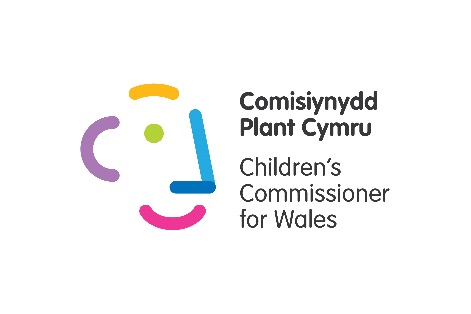 Fel rhan o’r cais i fod yn aelod o’r Panel Ymgynghorol, mae angen i chi gyflwyno’r canlynol:Ffurflen Monitro AmrywiaethFfurflen Gwrthdaro BuddCewch hyd i’r ffurflenni hyn isod.Mae’r data yma’n cael ei gasglu a’i gadw ar y sail eich bod chi wedi cydsynio i roi’r wybodaeth yma i ni ochr yn ochr â’ch cais, a’ch bod heb ein hysbysu nad ydych yn dymuno i’ch data gael ei brosesu i’r diben hwn. A: Ffurflen Monitro AmrywiaethTrwy lenwi’r ffurflen monitro amrywiaeth atodol byddwch yn ein helpu i gyflawni ein dyletswydd cydraddoldeb sector cyhoeddus o dan Adran 149 o Ddeddf Cydraddoldeb 2012 ac Adran 75 o Ddeddf Gogledd Iwerddon 1998.Rydyn ni’n mynd ati’n rhagweithiol i ganfod a dileu rhwystrau yn ein cyfleoedd cyflogaeth a’n gwaith. Rydyn ni’n gwneud hynny’n rhannol trwy fonitro amrywiaeth. Mae monitro amrywiaeth yn ein helpu i gyflawni’r nodau hyn trwy ein helpu ni i ddeall proffil yr ymgeiswyr sy’n gwneud cais am ein rolau a’n gweithlu yng nghyswllt y nodweddion a amddiffynnir sy’n cael eu cwmpasu gan y Ddeddf.  Bydd eich data personol bob amser yn cael ei drin yn gyfrinachol ac yn unol â’r Hysbysiad Preifatrwydd,Gallwch ddewis ‘mae’n well gen i beidio â dweud’ ar gyfer pob opsiwn.Fydd eich ymatebion i adrannau 1-9 byth yn cael eu rhoi i’r panel sy’n ystyried eich cais. Os byddai’n well gennych, gallwch ddychwelyd y ffurflen hon ar wahân drwy’r post, yn hytrach nag ar-lein, er mwyn gwarantu eich bod yn parhau’n ddi-enw. 1.  	Hunaniaeth rhyweddBeth yw eich hunaniaeth rhywedd?☐ Benyw   ☐ Dyn☐ Mae gen i hunaniaeth o fath arall: ___________________________________☐ Mae’n well gen i beidio â dweud   2. 	AnableddYdych chi’n barnu bod anabledd gennych?☐ Nac ydw☐ Ydw   ☐ Mae’n well gen i beidio â dweud3.  	EthnigrwyddNodwch y blwch sy’n rhoi’r disgrifiad mwyaf cywir o’ch ethnigrwydd, os gwelwch yn dda:Gwyn☐ Cymreig / Seisnig / Albanaidd / Gwyddelig (Gog. Iwerddon) / Prydeinig☐ Gwyddelig☐ Sipsi neu Deithiwr Gwyddelig☐ Unrhyw gefndir arall Gwyn, disgrifiwch os gwelwch yn dda ______________________________________Grwpiau ethnig cymysg / lluosog☐ Gwyn a Du Caribïaidd☐ Gwyn a Du Affricanaidd☐ Gwyn ac Asiaidd☐ Unrhyw gefndir ethnig arall Cymysg/Lluosog, disgrifiwch os gwelwch yn dda _________________________Asiaidd / Asiaidd Prydeinig					☐ Indiaidd                                       ☐ Pacistani☐ Bangladeshi			☐ Tsieineaidd			     		       ☐ Unrhyw gefndir arall Asiaidd, disgrifiwch os gwelwch yn dda ______________________________________   Du Affricanaidd / Caribïaidd / Du Prydeinig☐ Affricanaidd☐ Caribïaidd☐ Unrhyw gefndir arall Du / Affricanaidd / Caribïaidd, disgrifiwch os gwelwch yn dda____________________Grŵp Ethnig Arall☐ Arabaidd☐ Unrhyw grŵp ethnig arall, disgrifiwch os gwelwch yn dda ____________________________________________☐ Mae’n well gen i beidio â dweud4.	OedBeth oedd eich grŵp oed adeg eich pen-blwydd diwethaf?☐ 16-24	☐ 25-34	☐ 35-44	☐ 45-54	☐ 55-64	☐ 65-74	☐ 75-84☐ 85 neu’n hŷn	☐ Mae’n well gen i beidio â dweud5.	Cyfeiriadedd RhywiolBeth yw eich cyfeiriadedd rhywiol?☐ Deurywiol          ☐ Hoyw neu lesbiaidd      ☐ Gwahanrywiol        ☐ Arall☐ Mae’n well gen i beidio â dweud6.	Crefydd neu gredBeth yw eich crefydd neu gred?☐ Bwdhïaeth    ☐ Cristnogaeth     ☐ Hindŵaeth    ☐ Iddewiaeth☐ Islam  ☐ Siciaeth☐ Arall     ☐ Dim crefydd neu Anffyddiwr   ☐ Mae’n well gen i beidio â dweud7.	Prif BreswylfaYm mha ran o Gymru mae eich prif breswylfa?☐ De-orllewin Cymru☐ De-ddwyrain Cymru☐ Y Canolbarth☐ Gogledd-orllewin Cymru☐ Gogledd-ddwyrain Cymru☐ Mae’n well gen i beidio â dweud8.     Cefndir ProffesiynolTiciwch y blwch sector galwedigaethol sy’n rhoi’r disgrifiad gorau o’ch prif gyflogaeth, os oes gennych un:☐ Gwasanaeth Sifil yn bennaf         ☐ Sector Preifat yn bennaf          ☐ Trydydd Sector yn bennaf      ☐ Sector Cyhoeddus ehangach yn bennaf    ☐ Cymysg	      ☐ Arall	  ☐ Mae’n well gen i beidio â dweud9.	Penodiadau cyhoeddus sydd gennychMae hyn yn cynnwys yr holl gyrff a noddir gan Lywodraeth Cymru, cyrff y GIG, byrddau parôl a chynghorau ymchwil. Nid yw’n cynnwys eistedd fel llywodraethwr ysgol neu fod yn ynad heddwch.Faint o benodiadau cyhoeddus eraill sydd gennych ar hyn o bryd?☐ 0      ☐ 1      ☐ 2      ☐ 3     ☐ 4      ☐ 5-9     ☐ 10 neu fwy ☐ Mae’n well gen i beidio â dweudB: Gwrthdaro Budd ac Ymddygiad BlaenorolOs oes gennych chi unrhyw fuddiannau a allai fod yn berthnasol i waith Comisiynydd Plant Cymru ac a allai arwain at wrthdaro budd gwirioneddol neu ganfyddedig os cewch eich penodi, rhowch fanylion cryno yma. Bydd yr holl wybodaeth mae ymgeiswyr yn ei darparu yn cael ei thrin yn unol â’r hysbysiad preifatrwydd.Sylwer y bydd y rhan hon o’r ffurflen yn cael ei rhannu gyda’r panel sy’n llunio’r rhestr fer. -------------------------------------------------------------------------------------------------------------------------------------Ydych chi’n barnu bod gennych chi wrthdaro budd gwirioneddol neu ganfyddedig mewn perthynas â’r rôl?Os ydych, rhowch fanylion cryno, os gwelwch yn dda:Gweithgarwch Gwleidyddol Sylweddol  Y diffiniad o weithgarwch gwleidyddol sylweddol yw cael eich cyflogi gan blaid wleidyddol, llenwi swydd bwysig mewn plaid, sefyll fel ymgeisydd i blaid mewn etholiad, bod wedi siarad yn gyhoeddus ar ran plaid wleidyddol neu fod wedi gwneud cyfraniadau neu fenthyciadau sylweddol i blaid. Benthyciadau a chyfraniadau sylweddol yw rhai o faint y mae’r Comisiwn Etholiadol yn cael gwybod amdanynt, yn unol â throthwy adrodd plaid ganolog. A fuoch chi’n cyflawni unrhyw weithgaredd gwleidyddol pwysig ar gyfer plaid wleidyddol yn ystod y pum mlynedd diwethaf?☐ Naddo☐ DoOs do, nodwch ar gyfer pa blaid/bleidiau:Plaid/Pleidiau: ___________________________________________________Datgelu troseddauMae’r holl swyddi yn Swyddfa Comisiynydd Plant Cymru wedi’u heithrio o Ddeddf Adsefydlu Troseddwyr ac felly mae’n rhaid datgelu pob rhybudd ac euogfarn troseddol, ynghyd â dyddiadau. Nodwch yn y blwch isod os cawsoch eich holi gan yr heddlu erioed mewn cysylltiad â thramgwydd droseddol, eich rhybuddio, neu os cawsoch euogfarn (gan gynnwys troseddau gyrru) Penodiadau Cyhoeddus sydd gennych ar hyn o brydNodwch isod os oes gennych unrhyw benodiadau cyhoeddus eraill ar hyn o bryd:DatganiadRwy’n datgan bod yr wybodaeth a roddais yn fy nghais, gan gynnwys yr hyn sy’n cyfeirio at wrthdaro budd ac ymddygiad personol, yn gywir hyd eithaf fy ngwybodaeth. Rwyf hefyd wedi darllen yr hysbyseb yn llawn, a gallaf gadarnhau fy mod yn gymwys i gael fy ystyried i’m penodi i Banel Ymgynghorol y Comisiynydd.  Rwy’n cydnabod y gellir defnyddio unrhyw ddatganiadau ffug neu gamarweiniol ar y ffurflen hon, os deuant i’r amlwg yn ddiweddarach, i gyfiawnhau fy nhynnu oddi ar y Panel. Llofnod:                       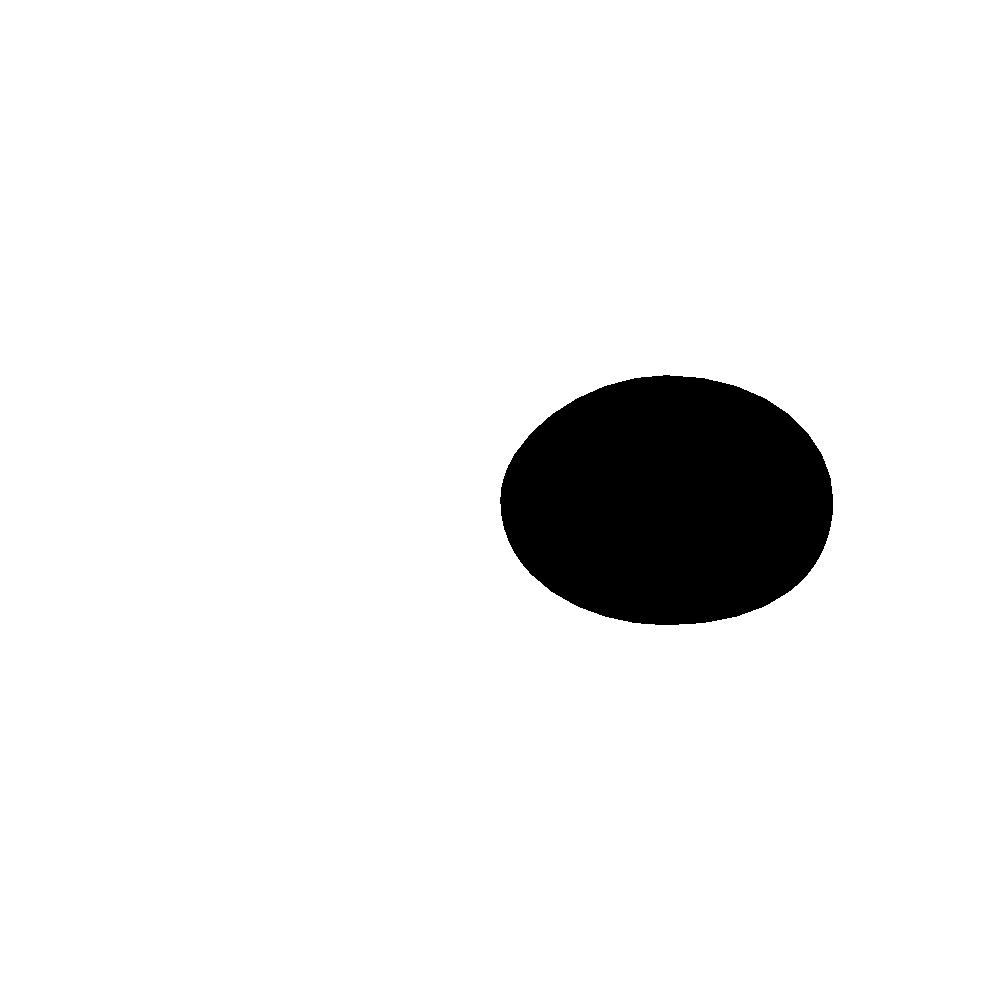 Printio Enw:Dyddiad:(Os ydych chi’n anfon dogfennau’n electronig, rhowch awdurdod ar eu cyfer drwy deipio eich enw) Ydw:Nac ydw:  ☐ Do 		☐  Naddo Os do, rhowch fanylion yma, neu cysylltwch â Phennaeth Adnoddau Dynol ar 01792 765600 i drafod y mater hwn yn gyfrinachol:CorffCyfnod y PenodiadAdran y Llywodraeth